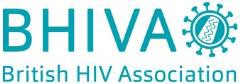 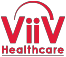 TRAVEL BURSARY TO THE 26TH ANNUAL CONFERENCE OF THE BRITISH HIV ASSOCIATION (BHIVA) SUPPORTED BY VIIV HEALTHCARE UKViiV Healthcare UK in collaboration with the British HIV Association (BHIVA) have made provision for travel bursary awards to be made available to assist UK based healthcare professionals to attend the 26th Annual Conference of BHIVA, which is to be held in Manchester 26-29 April 2020Up to 30 successful applicants will be awarded with a contribution of up to £600 towards their registration, travel and accommodation for the conference. Accommodation costs (capped at £100 per night) will be covered for hotels which are rated 4 stars and below. Travel costs (capped at £120) for economy/standard fares will be covered.20 places will be awarded to non-consultants who are provided with a contribution of £290towards their accommodation and travel.10 places will be awarded to non-medics (such as nurses, pharmacists and non-clinical researchers) who are provided with a contribution of £355 towards their accommodation and travel.Manchester based BHIVA members may apply for the bursary, however accommodation support will only be provided to those who are outside a 20 mile radius of the city. Travel expenses for Manchester based colleagues will be capped at £50.Successful applicants will be required to submit their original receipts for travel and accommodation to the conference organisers after the conference and before the deadline of Friday 15 May 2020. An Expense Form will be sent to bursary winners to enable them to claim back their expenses and to ensure that the expenses claimed are not covered through any other sources.Applications will be reviewed and judged by a panel composed of members of the Conference Committee.The bursary is intended for those, who do not have financial support from their hospital / trust or any other external sources.Applications are invited from UK-based healthcare professionals, working full time in the field of HIV medicine. Applicants must be members of BHIVA 2020. Non-members can also apply if their application is accompanied by a completed BHIVA member with full payment.If successful, winners will be required to attend the full conference (26-29 April 2020).Applicants are required to complete all sections of this form including a note of the following:Speciality achievements to dateSubmission of an abstractEducational objectivesA plan for utilising the knowledge gainedAll sections of the Application Form must be completed (indicate ‘not applicable’ where appropriate).Applicants need return the form via email to conferences@bhiva.org , this form replaces the standard registration form and therefore applicants are not required to complete the registration form online or the one found on the conference website.The closing deadline for applications is Friday 13 March 2020. Following a review, applicants will be informed of the status of their application week commencing Monday 23 March 2020.Following acknowledgement of your scholarship you will have up to 5 days to cancel/withdraw your application.Successful applicants will be required to pay the full applicable registration fee post conference, if they fail to attend the conference.This educational activity is supported by ViiV Healthcare, they have no involvement in the selection of the recipients of the bursary.Bursary Application FormBursary Application FormBursary Application FormBursary Application FormBursary Application FormBursary Application FormBursary Application FormBursary Application FormBursary Application FormBursary Application FormBursary Application FormBursary Application FormBursary Application FormBursary Application FormBursary Application FormBursary Application FormBursary Application FormBursary Application FormBursary Application FormBursary Application FormBursary Application FormTitle:First Name(s):First Name(s):First Name(s):Surname:Surname:Surname:Job title:Job title:Category:Category:Category:Category:Category:Category:Department:Department:Department:Department:Department:Non-consultant doctorNon-consultant doctorNon-consultant doctorNon-consultant doctorNon-consultant doctorInstitution / organisation:Institution / organisation:Institution / organisation:Institution / organisation:Institution / organisation:Institution / organisation:Institution / organisation:Institution / organisation:Institution / organisation:Institution / organisation:Institution / organisation:Institution / organisation:Institution / organisation:Institution / organisation:Institution / organisation:Non-medic (nurse, pharmacist, non-clinical researcher)Non-medic (nurse, pharmacist, non-clinical researcher)Non-medic (nurse, pharmacist, non-clinical researcher)Non-medic (nurse, pharmacist, non-clinical researcher)Non-medic (nurse, pharmacist, non-clinical researcher)Telephone:Telephone:Telephone:Telephone:Email:Vegetarian: YesVegetarian: YesVegetarian: YesVegetarian: YesVegetarian: YesVegetarian: YesVegetarian: YesVegetarian: YesVegetarian: YesVegetarian: YesVegetarian: YesVegetarian: YesVegetarian: YesVegetarian: YesVegetarian: YesVegetarian: YesVegetarian: YesVegetarian: YesVegetarian: YesSpecial dietary requirements:Special dietary requirements:Special dietary requirements:Special dietary requirements:Special dietary requirements:Special dietary requirements:Special dietary requirements:Special dietary requirements:Special dietary requirements:Special dietary requirements:Special dietary requirements:I wish to apply for a travel bursary and meet the eligibility criteriaI wish to apply for a travel bursary and meet the eligibility criteriaI wish to apply for a travel bursary and meet the eligibility criteriaI wish to apply for a travel bursary and meet the eligibility criteriaI wish to apply for a travel bursary and meet the eligibility criteriaI wish to apply for a travel bursary and meet the eligibility criteriaI wish to apply for a travel bursary and meet the eligibility criteriaI wish to apply for a travel bursary and meet the eligibility criteriaI wish to apply for a travel bursary and meet the eligibility criteriaI wish to apply for a travel bursary and meet the eligibility criteriaI wish to apply for a travel bursary and meet the eligibility criteriaI wish to apply for a travel bursary and meet the eligibility criteriaI wish to apply for a travel bursary and meet the eligibility criteriaI wish to apply for a travel bursary and meet the eligibility criteriaI wish to apply for a travel bursary and meet the eligibility criteriaI wish to apply for a travel bursary and meet the eligibility criteriaI wish to apply for a travel bursary and meet the eligibility criteriaI wish to apply for a travel bursary and meet the eligibility criteriaI wish to apply for a travel bursary and meet the eligibility criteriaI do not have financial support from my hospital/trust or any other external sources of funding.I do not have financial support from my hospital/trust or any other external sources of funding.I do not have financial support from my hospital/trust or any other external sources of funding.I do not have financial support from my hospital/trust or any other external sources of funding.I do not have financial support from my hospital/trust or any other external sources of funding.I do not have financial support from my hospital/trust or any other external sources of funding.I do not have financial support from my hospital/trust or any other external sources of funding.I do not have financial support from my hospital/trust or any other external sources of funding.I do not have financial support from my hospital/trust or any other external sources of funding.I do not have financial support from my hospital/trust or any other external sources of funding.I do not have financial support from my hospital/trust or any other external sources of funding.I do not have financial support from my hospital/trust or any other external sources of funding.I do not have financial support from my hospital/trust or any other external sources of funding.I do not have financial support from my hospital/trust or any other external sources of funding.I do not have financial support from my hospital/trust or any other external sources of funding.I do not have financial support from my hospital/trust or any other external sources of funding.I do not have financial support from my hospital/trust or any other external sources of funding.I do not have financial support from my hospital/trust or any other external sources of funding.I do not have financial support from my hospital/trust or any other external sources of funding.I am a BHIVA memberI am a BHIVA memberI am a BHIVA memberI am a BHIVA memberI am a BHIVA memberI am a BHIVA memberI am a BHIVA memberI am a BHIVA memberI am a BHIVA memberI am a BHIVA memberYesYesApplicants must be paid up members of BHIVA in 2020Non BHIVA may apply for the scholarship if their application is accompanied by a completed membership form with payment in full.Applicants must be paid up members of BHIVA in 2020Non BHIVA may apply for the scholarship if their application is accompanied by a completed membership form with payment in full.Applicants must be paid up members of BHIVA in 2020Non BHIVA may apply for the scholarship if their application is accompanied by a completed membership form with payment in full.Applicants must be paid up members of BHIVA in 2020Non BHIVA may apply for the scholarship if their application is accompanied by a completed membership form with payment in full.Applicants must be paid up members of BHIVA in 2020Non BHIVA may apply for the scholarship if their application is accompanied by a completed membership form with payment in full.Applicants must be paid up members of BHIVA in 2020Non BHIVA may apply for the scholarship if their application is accompanied by a completed membership form with payment in full.Applicants must be paid up members of BHIVA in 2020Non BHIVA may apply for the scholarship if their application is accompanied by a completed membership form with payment in full.Applicants must be paid up members of BHIVA in 2020Non BHIVA may apply for the scholarship if their application is accompanied by a completed membership form with payment in full.Applicants must be paid up members of BHIVA in 2020Non BHIVA may apply for the scholarship if their application is accompanied by a completed membership form with payment in full.Applicants must be paid up members of BHIVA in 2020Non BHIVA may apply for the scholarship if their application is accompanied by a completed membership form with payment in full.Applicants must be paid up members of BHIVA in 2020Non BHIVA may apply for the scholarship if their application is accompanied by a completed membership form with payment in full.Applicants must be paid up members of BHIVA in 2020Non BHIVA may apply for the scholarship if their application is accompanied by a completed membership form with payment in full.Applicants must be paid up members of BHIVA in 2020Non BHIVA may apply for the scholarship if their application is accompanied by a completed membership form with payment in full.Applicants must be paid up members of BHIVA in 2020Non BHIVA may apply for the scholarship if their application is accompanied by a completed membership form with payment in full.Applicants must be paid up members of BHIVA in 2020Non BHIVA may apply for the scholarship if their application is accompanied by a completed membership form with payment in full.Applicants must be paid up members of BHIVA in 2020Non BHIVA may apply for the scholarship if their application is accompanied by a completed membership form with payment in full.Applicants must be paid up members of BHIVA in 2020Non BHIVA may apply for the scholarship if their application is accompanied by a completed membership form with payment in full.Applicants must be paid up members of BHIVA in 2020Non BHIVA may apply for the scholarship if their application is accompanied by a completed membership form with payment in full.Applicants must be paid up members of BHIVA in 2020Non BHIVA may apply for the scholarship if their application is accompanied by a completed membership form with payment in full.Applicants must be paid up members of BHIVA in 2020Non BHIVA may apply for the scholarship if their application is accompanied by a completed membership form with payment in full.Applicants must be paid up members of BHIVA in 2020Non BHIVA may apply for the scholarship if their application is accompanied by a completed membership form with payment in full.SECTION A: I wish to attend the 26th conference of BHIVA 27-29 April 2020SECTION A: I wish to attend the 26th conference of BHIVA 27-29 April 2020SECTION A: I wish to attend the 26th conference of BHIVA 27-29 April 2020SECTION A: I wish to attend the 26th conference of BHIVA 27-29 April 2020SECTION A: I wish to attend the 26th conference of BHIVA 27-29 April 2020SECTION A: I wish to attend the 26th conference of BHIVA 27-29 April 2020SECTION A: I wish to attend the 26th conference of BHIVA 27-29 April 2020SECTION A: I wish to attend the 26th conference of BHIVA 27-29 April 2020SECTION A: I wish to attend the 26th conference of BHIVA 27-29 April 2020SECTION A: I wish to attend the 26th conference of BHIVA 27-29 April 2020SECTION A: I wish to attend the 26th conference of BHIVA 27-29 April 2020SECTION A: I wish to attend the 26th conference of BHIVA 27-29 April 2020SECTION A: I wish to attend the 26th conference of BHIVA 27-29 April 2020SECTION A: I wish to attend the 26th conference of BHIVA 27-29 April 2020SECTION A: I wish to attend the 26th conference of BHIVA 27-29 April 2020SECTION A: I wish to attend the 26th conference of BHIVA 27-29 April 2020SECTION A: I wish to attend the 26th conference of BHIVA 27-29 April 2020SECTION A: I wish to attend the 26th conference of BHIVA 27-29 April 2020SECTION A: I wish to attend the 26th conference of BHIVA 27-29 April 2020SECTION C: Social EventsSECTION C: Social EventsSECTION C: Social EventsSECTION C: Social EventsSECTION C: Social EventsSECTION C: Social EventsSECTION C: Social EventsSECTION C: Social EventsSECTION C: Social EventsSECTION C: Social EventsSECTION C: Social EventsSECTION C: Social EventsSECTION C: Social EventsSECTION C: Social EventsSECTION C: Social EventsSECTION C: Social EventsSECTION C: Social EventsSECTION C: Social EventsSECTION C: Social EventsSECTION C: Social EventsSECTION C: Social EventsI will attend the Welcome Reception on Monday 27 April 2020 (free of charge)I will attend the Welcome Reception on Monday 27 April 2020 (free of charge)I will attend the Welcome Reception on Monday 27 April 2020 (free of charge)I will attend the Welcome Reception on Monday 27 April 2020 (free of charge)I will attend the Welcome Reception on Monday 27 April 2020 (free of charge)I will attend the Welcome Reception on Monday 27 April 2020 (free of charge)I will attend the Welcome Reception on Monday 27 April 2020 (free of charge)I will attend the Welcome Reception on Monday 27 April 2020 (free of charge)I will attend the Welcome Reception on Monday 27 April 2020 (free of charge)I will attend the Welcome Reception on Monday 27 April 2020 (free of charge)I will attend the Welcome Reception on Monday 27 April 2020 (free of charge)I will attend the Welcome Reception on Monday 27 April 2020 (free of charge)I will attend the Welcome Reception on Monday 27 April 2020 (free of charge)I will attend the Welcome Reception on Monday 27 April 2020 (free of charge)I will attend the Welcome Reception on Monday 27 April 2020 (free of charge)I will attend the Welcome Reception on Monday 27 April 2020 (free of charge)I will attend the Welcome Reception on Monday 27 April 2020 (free of charge)I will attend the Welcome Reception on Monday 27 April 2020 (free of charge)YesNoNoI will attend the Welcome Evening on Monday 27 April 2020 £20If yes, please call the secretariat on 01462 530070 to pay by credit card. I will attend the Welcome Evening on Monday 27 April 2020 £20If yes, please call the secretariat on 01462 530070 to pay by credit card. I will attend the Welcome Evening on Monday 27 April 2020 £20If yes, please call the secretariat on 01462 530070 to pay by credit card. I will attend the Welcome Evening on Monday 27 April 2020 £20If yes, please call the secretariat on 01462 530070 to pay by credit card. I will attend the Welcome Evening on Monday 27 April 2020 £20If yes, please call the secretariat on 01462 530070 to pay by credit card. I will attend the Welcome Evening on Monday 27 April 2020 £20If yes, please call the secretariat on 01462 530070 to pay by credit card. I will attend the Welcome Evening on Monday 27 April 2020 £20If yes, please call the secretariat on 01462 530070 to pay by credit card. I will attend the Welcome Evening on Monday 27 April 2020 £20If yes, please call the secretariat on 01462 530070 to pay by credit card. I will attend the Welcome Evening on Monday 27 April 2020 £20If yes, please call the secretariat on 01462 530070 to pay by credit card. I will attend the Welcome Evening on Monday 27 April 2020 £20If yes, please call the secretariat on 01462 530070 to pay by credit card. I will attend the Welcome Evening on Monday 27 April 2020 £20If yes, please call the secretariat on 01462 530070 to pay by credit card. I will attend the Welcome Evening on Monday 27 April 2020 £20If yes, please call the secretariat on 01462 530070 to pay by credit card. I will attend the Welcome Evening on Monday 27 April 2020 £20If yes, please call the secretariat on 01462 530070 to pay by credit card. I will attend the Welcome Evening on Monday 27 April 2020 £20If yes, please call the secretariat on 01462 530070 to pay by credit card. I will attend the Welcome Evening on Monday 27 April 2020 £20If yes, please call the secretariat on 01462 530070 to pay by credit card. I will attend the Welcome Evening on Monday 27 April 2020 £20If yes, please call the secretariat on 01462 530070 to pay by credit card. I will attend the Welcome Evening on Monday 27 April 2020 £20If yes, please call the secretariat on 01462 530070 to pay by credit card. I will attend the Welcome Evening on Monday 27 April 2020 £20If yes, please call the secretariat on 01462 530070 to pay by credit card. YesNoNoPlease complete the following information:Speciality achievements to date:I have submitted an abstract for the conference and am the presenting author Yes	NoIf yes, please list the title of the abstract(s) below:Educational objectives for attending:A plan for utilising the knowledge gained (e.g. local update, review article, patient information).